О внесении изменений в решение Собраний депутатов Чиричкасинского сельского поселения Цивильского района Чувашской Республики от 23.12.2019г. №51-01 "О бюджете Чиричкасинского сельского поселения Цивильского района на 2020 год и на плановый период 2021 и 2022 годов»В соответствии со статьей 232 Бюджетного кодекса Российской Федерации, статьей 46 Положения о бюджетном процессе в Чиричкасинском сельском поселении Цивильского района Чувашской Республики Собрание депутатов Чиричкасинского сельского  поселения  Цивильского района Чувашской РеспубликиРЕШИЛО:         Статья 1. Внести в решение Собрания депутатов Чиричкасинского сельского поселения от 23 декабря 2019г. №51-01 «О бюджете Чиричкасинского сельского поселения Цивильского района Чувашской Республики на 2020 год и на плановый период 2021 и 2022 годов» (с изменениями, внесенными решением Собрания депутатов Чиричкасинского сельского поселения от 28 марта 2020г. №54-03, от 07 августа 2020 №55-01, от 24 ноября 2020г. №05-01) (далее – решение) следующие изменения:приложение 4 к статье 6 решения изложить в новой редакции:приложения 6, 8 к статье 6 решения изложить в новой редакции:Приложение 12 к статье 12  решения изложить в новой редакции:Настоящее решение вступает в силу со дня его опубликования в периодическом печатном издании «Чиричкасинский вестник».       Председатель Собрания депутатовЧиричкасинского сельского поселения  Цивильского района		 	                                          Г.Н. Григорьева	  ЧĂВАШ        РЕСПУБЛИКИ           ÇĔРПУ    РАЙОНĔ 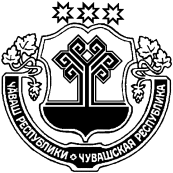 ЧУВАШСКАЯ РЕСПУБЛИКА ЦИВИЛЬСКИЙ      РАЙОН  ЧИРИЧКАССИ  ЯЛ ПОСЕЛЕНИЙĚН ДЕПУТАТСЕН ПУХĂВĚ ЙЫШĂНУ2020 ç. раштав уĕхĕн 22 -мĕшĕ № 06-05Чиричкасси  ялěСОБРАНИЕ ДЕПУТАТОВ ЧИРИЧКАСИНСКОГО СЕЛЬСКОГО ПОСЕЛЕНИЯ РЕШЕНИЕ22 декабря  .  № 06-05	деревня  ЧиричкасыПриложение № 4 к решению Собрания депутатов Чиричкасинского сельского  к решению Собрания депутатов Чиричкасинского сельского поселения Цивильского района Чувашской Республики  от 23.12.2019г. поселения Цивильского района Чувашской Республики  от 23.12.2019г. №51-01 "О бюджете Чиричкасинского сельского поселения№51-01 "О бюджете Чиричкасинского сельского поселения Цивильского района на 2020 год и на плановый период 2021 и 2022 годов" Цивильского района на 2020 год и на плановый период 2021 и 2022 годов"ДоходыДоходыДоходыбюджета Чиричкасинского сельского поселения Цивильского района на 2020 годбюджета Чиричкасинского сельского поселения Цивильского района на 2020 годбюджета Чиричкасинского сельского поселения Цивильского района на 2020 год(в рублях)Код бюджетной классификации Российской ФедерацииНаименование доходовУвеличение, уменьшение (-)123100 00000 00 0000 000Доходы-62 674,00103 00000 00 0000 000Налоги на товары (работы, услуги), реализуемые на территории Российской Федерации -47 110,00103 02231 01 0000 110Доходы от уплаты акцизов на дизельное топливо, подлежащие распределению между бюджетами субъектов Российской Федерации и местными бюджетами с учетом установленных дифференцированных нормативов отчислений в местные бюджеты (по нормативам, установленным Федеральным законом о федеральном бюджете в целях формирования дорожных фондов субъектов Российской Федерации)-28 000,00103 02241 01 0000 110Доходы от уплаты акцизов на моторные масла для дизельных и (или) карбюраторных (инжекторных) двигателей, подлежащие распределению между бюджетами субъектов Российской Федерации и местными бюджетами с учетом установленных дифференцированных нормативов отчислений в местные бюджеты (по нормативам, установленным Федеральным законом о федеральном бюджете в целях формирования дорожных фондов субъектов Российской Федерации)-310,00103 02251 01 0000 110Доходы от уплаты акцизов на автомобильный бензин, подлежащие распределению между бюджетами субъектов Российской Федерации и местными бюджетами с учетом установленных дифференцированных нормативов отчислений в местные бюджеты (по нормативам, установленным Федеральным законом о федеральном бюджете в целях формирования дорожных фондов субъектов Российской Федерации)-18 800,00101 00000 00 0000 000 Налоги на прибыль, доходы-9 200,00101 02010 01 1000 110 Налог на доходы физических лиц с доходов, источником которых является налоговый агент, исключением доходов, в отношении которых исчисление и уплата налога осуществляются в соответствии со статьями 227, 227.1 и 228 Налогового кодекса Российской федерации-9 200,00105 00000 00 0000 000Налоги на совокупный доход-467,00105 03010 01 1000 110Единый сельскохозяйственный налог (сумма платежа)-467,00106 00000 00 0000 000Налоги на имущество-181 216,00106 01030 10 1000 110Налог на имущество физических лиц, взимаемый по ставкам, применяемым к объектам налогообложения, расположенным в границах сельских поселений-122 000,00106 06033 10 1000 110Земельный налог с организаций, обладающих земельным участком, расположенным в границах сельских поселений (сумма платежа)-57 000,00106 06043 10 1000 110Земельный налог с физических лиц, обладающих земельным участком, расположенным в границах сельских поселений (сумма платежа)-8 985,00106 06043 10 2100 110Земельный налог с физических лиц, обладающих земельным участком, расположенным в границах сельских поселений (пени)6 541,00106 06043 10 4000 110Земельный налог с физических лиц, обладающих земельным участком, расположенным в границах сельских поселений 228,00108 04020 01 1000 110Государственная пошлина за совершение нотариальных действий должностными лицами органов местного самоуправления, уполномоченными в соответствии с законодательными актами РФ на совершение  нотариальных действий-2 300,00111 00000 00 0000 000ДОХОДЫ ОТ ИСПОЛЬЗОВАНИЯ ИМУЩЕСТВА, НАХОДЯЩЕГОСЯ В ГОСУДАРСТВЕННОЙ И МУНИЦИПАЛЬНОЙ СОБСТВЕННОСТИ-16 144,00111 05025 10 0000 120Доходы, получаемые в виде арендной платы, а также средства от продажи права на заключение договоров аренды за земли, находящиеся в собственности поселений (за исключением земельных участков муниципальных бюджетных и автономных учреждений)36 356,00111 05035 10 0000 120Доходы от сдачи в аренду имущества, находящегося в оперативном управлении органов управления сельских поселений и созданных ими учреждений (за исключением имущества муниципальных и автономных учреждений)111 09045 10 0000 120Прочие поступления от использования имущества, находящегося в собственности сельских поселений (за исключением имущества муниципальных бюджетных и автономных учреждений, а также имущества муниципальных унитарных предприятий, в том числе казенных)-52 500,00113 00000 00 0000 000ДОХОДЫ ОТ ОКАЗАНИЯ ПЛАТНЫХ УСЛУГ И КОМПЕНСАЦИИ ЗАТРАТ ГОСУДАРСТВА193 763,00113 01995 10 0000 130Прочие доходы от оказания платных услуг (работ) получателями средств бюджетов сельских поселений-32 308,00113 02065 10 0000 130Доходы, поступающие в порядке возмещения расходов, понесенных в связи с эксплуатацией имущества сельских поселений221 202,00113 02995 10 0000 130Прочие доходы от компенсации затрат бюджетов сельских поселений4 869,00200 00000 00 0000 000Безвозмездные поступления от других бюджетов бюджетной системы Российской Федерации7 693,00202 30000 00 0000 150Субвенции бюджетам бюджетной системы Российской Федерации7 693,00202 35118 10 0000 150Субвенции бюджетам сельских поселений на осуществление первичного воинского учета на территориях, где отсутствуют военные комиссариаты7 693,00Всего:-54 981,00Приложение №6Приложение №6Приложение №6Приложение №6к решению Собрания депутатов Чиричкасинского сельского поселенияк решению Собрания депутатов Чиричкасинского сельского поселенияк решению Собрания депутатов Чиричкасинского сельского поселенияк решению Собрания депутатов Чиричкасинского сельского поселения Цивильского района Чувашской Республики  от 23.12.2019г. №51-01 Цивильского района Чувашской Республики  от 23.12.2019г. №51-01 Цивильского района Чувашской Республики  от 23.12.2019г. №51-01 Цивильского района Чувашской Республики  от 23.12.2019г. №51-01"О бюджете Чиричкасинского  сельского поселения Цивильского района "О бюджете Чиричкасинского  сельского поселения Цивильского района "О бюджете Чиричкасинского  сельского поселения Цивильского района "О бюджете Чиричкасинского  сельского поселения Цивильского района на 2020 год и на плановый период 2021 и 2022 годов"на 2020 год и на плановый период 2021 и 2022 годов"на 2020 год и на плановый период 2021 и 2022 годов"на 2020 год и на плановый период 2021 и 2022 годов"Распределение Распределение Распределение Распределение бюджетных ассигнований по разделам, подразделам, целевым статьямбюджетных ассигнований по разделам, подразделам, целевым статьямбюджетных ассигнований по разделам, подразделам, целевым статьямбюджетных ассигнований по разделам, подразделам, целевым статьям(муниципальным программам и непрограммным направлениям деятельности) и (муниципальным программам и непрограммным направлениям деятельности) и (муниципальным программам и непрограммным направлениям деятельности) и (муниципальным программам и непрограммным направлениям деятельности) и группам (группам и подгруппам) видов расходов классификации расходов бюджетагруппам (группам и подгруппам) видов расходов классификации расходов бюджетагруппам (группам и подгруппам) видов расходов классификации расходов бюджетагруппам (группам и подгруппам) видов расходов классификации расходов бюджета  Чиричкасинского сельского поселения Цивильского района Чувашской Республики на 2020 год  Чиричкасинского сельского поселения Цивильского района Чувашской Республики на 2020 год  Чиричкасинского сельского поселения Цивильского района Чувашской Республики на 2020 год  Чиричкасинского сельского поселения Цивильского района Чувашской Республики на 2020 год(рублей)ПоказателиРЗ ПРУвеличение, уменьшение (-)ПоказателиРЗ ПРВсегоПоказателиРЗ ПРВсего1234Общегосударственные вопросы01-10 836,32Функционирование Правительства Российской Федерации, высших исполнительных органов государственной власти субъектов Российской Федерации, местных администраций0104-10 336,32Другие общегосударственные расходы0113-500,00Национальная оборона027 693,00Мобилизационная и вневойская подготовка02037 693,00Национальная безопасность и правоохранительная деятельность03315,00Обеспечение пожарной безопасности0310315,00Жилищно-коммунальное хозяйство05-32 308,00Коммунальное хозяйство0502-32 308,00Культура, кинематография08200,00Культура0801200,00Итого-34 936,32Приложение № 8Приложение № 8Приложение № 8к решению Собрания депутатов Чиричкасинского сельского к решению Собрания депутатов Чиричкасинского сельского к решению Собрания депутатов Чиричкасинского сельского к решению Собрания депутатов Чиричкасинского сельского к решению Собрания депутатов Чиричкасинского сельского к решению Собрания депутатов Чиричкасинского сельского  поселения Цивильского района от 23.12.2019г. №51-01 поселения Цивильского района от 23.12.2019г. №51-01 поселения Цивильского района от 23.12.2019г. №51-01 поселения Цивильского района от 23.12.2019г. №51-01 поселения Цивильского района от 23.12.2019г. №51-01 поселения Цивильского района от 23.12.2019г. №51-01 "О бюджете Чиричкасинского сельского поселения Цивильского района "О бюджете Чиричкасинского сельского поселения Цивильского района "О бюджете Чиричкасинского сельского поселения Цивильского района "О бюджете Чиричкасинского сельского поселения Цивильского района "О бюджете Чиричкасинского сельского поселения Цивильского района "О бюджете Чиричкасинского сельского поселения Цивильского районана 2020 год и на плановый период 2021 и 2022 годов"на 2020 год и на плановый период 2021 и 2022 годов"на 2020 год и на плановый период 2021 и 2022 годов"на 2020 год и на плановый период 2021 и 2022 годов"на 2020 год и на плановый период 2021 и 2022 годов"на 2020 год и на плановый период 2021 и 2022 годов"Распределение Распределение Распределение Распределение Распределение Распределение Распределение бюджетных ассигнований по целевым статьям (муниципальным программам и непрограммным направлениямбюджетных ассигнований по целевым статьям (муниципальным программам и непрограммным направлениямбюджетных ассигнований по целевым статьям (муниципальным программам и непрограммным направлениямбюджетных ассигнований по целевым статьям (муниципальным программам и непрограммным направлениямбюджетных ассигнований по целевым статьям (муниципальным программам и непрограммным направлениямбюджетных ассигнований по целевым статьям (муниципальным программам и непрограммным направлениямбюджетных ассигнований по целевым статьям (муниципальным программам и непрограммным направлениям деятельности), группам (группам и подгруппам) видов расходов, разделам, подразделам классификации расходов деятельности), группам (группам и подгруппам) видов расходов, разделам, подразделам классификации расходов деятельности), группам (группам и подгруппам) видов расходов, разделам, подразделам классификации расходов деятельности), группам (группам и подгруппам) видов расходов, разделам, подразделам классификации расходов деятельности), группам (группам и подгруппам) видов расходов, разделам, подразделам классификации расходов деятельности), группам (группам и подгруппам) видов расходов, разделам, подразделам классификации расходов деятельности), группам (группам и подгруппам) видов расходов, разделам, подразделам классификации расходовбюджета Чиричкасинского сельского поселения Цивильского района  Чувашской Республики на 2020 годбюджета Чиричкасинского сельского поселения Цивильского района  Чувашской Республики на 2020 годбюджета Чиричкасинского сельского поселения Цивильского района  Чувашской Республики на 2020 годбюджета Чиричкасинского сельского поселения Цивильского района  Чувашской Республики на 2020 годбюджета Чиричкасинского сельского поселения Цивильского района  Чувашской Республики на 2020 годбюджета Чиричкасинского сельского поселения Цивильского района  Чувашской Республики на 2020 годбюджета Чиричкасинского сельского поселения Цивильского района  Чувашской Республики на 2020 год(рублей)ПоказателиМинРзПРЦСРВРУвеличение, уменьшение (-)ПоказателиМинРзПРЦСРВРВсегоПоказателиМинРзПРЦСРВРВсего1234567Администрация Чиричкасинского сельского поселения993-34 936,32Общегосударственные вопросы99301-10 836,32Функционирование Правительства Российской Федерации, высших исполнительных органов государственной власти субъектов Российской Федерации, местных администраций9930104-10 336,32Муниципальная программа "Развитие потенциала муниципального управления" 9930104Ч500000000-10 336,32Подпрограмма "Развитие муниципальной службы в Чувашской Республике" государственной программы Чувашской Республики "Развитие потенциала государственного управления" на 2012-2020 годы9930104Ч5300000003 450,00Основное мероприятие "Организация дополнительного профессионального развития муниципальных служащих в Чувашской Республике"9930104Ч5302000003 450,00Переподготовка и повышение квалификации кадров для муниципальной службы9930104Ч5302737103 450,00Прочая закупка товаров, работ и услуг для государственных нужд9930104Ч5302737102443 450,00Обеспечение реализации государственной программы Чувашской Республики "Развитие потенциала государственного управления" на 2012 - 2020 годы9930104Ч5Э0000000-13 786,32Основное мероприятие "Общепрограммные расходы"9930104Ч5Э0100000-13 786,32Обеспечение функций муниципальных органов9930104Ч5Э0100200-13 786,32Фонд оплаты труда государственных (муниципальных) органов9930104Ч5Э0100200121-12 170,78Иные выплаты, за исключением фонда оплаты труда государственных (муниципальных) органов, лицам, привлекаемым согласно законодательству для выполнения отдельных полномочий9930104Ч5Э0100200129-2 427,07Закупка товаров, работ, услуг в сфере информационно-коммуникационных технологий9930104Ч5Э0100200242811,53Другие общегосударственные расходы9930113-500,00Муниципальная программа "Развитие потенциала муниципального управления"9930113Ч500000000-500,00Обеспечение реализации государственной программы Чувашской Республики "Развитие потенциала государственного управления"9930113Ч5Э0000000-500,00Основное мероприятие "Общепрограммные расходы"9930113Ч5Э0100000-500,00Выполнение других обязательств Чувашской Республики9930113Ч5Э0173770-500,00Уплата иных платежей9930113Ч5Э0173770853-500,00Национальная оборона993027 693,00Мобилизационная и вневойская подготовка99302037 693,00Муниципальная программа "Управление общественными финансами и муниципальным долгом"9930203Ч4000000007 693,00Подпрограмма "Совершенствование бюджетной политики и эффективное использование бюджетного потенциала" муниципальной программы "Управление общественными финансами и муниципальным долгом"9930203Ч4100000007 693,00Основное мероприятие "Осуществление мер финансовой поддержки бюджетов муниципальных районов, городских округов и поселений, направленных на обеспечение их сбалансированности и повышение уровня бюджетной обеспеченности"9930203Ч4104000007 693,00Осуществление первичного воинского учета на территориях, где отсутствуют военные комиссариаты, за счет субвенции, предоставляемой из федерального бюджета9930203Ч4104511807 693,00Фонд оплаты труда государственных (муниципальных) органов9930203Ч4104511801215 921,30Взносы по обязательному социальному страхованию на выплаты денежного содержания и иные выплаты работникам государственных (муниципальных) органов9930203Ч4104511801291 771,70Национальная безопасность и правоохранительная деятельность99303315,00Обеспечение пожарной безопасности9930310315,00Муниципальная программа "Повышение безопасности жизнедеятельности населения и территорий Чувашской Республики"9930310Ц800000000315,00Подпрограмма "Защита населения и территорий от чрезвычайных ситуаций природного и техногенного характера, обеспечение пожарной безопасности и безопасности населения на водных объектах, построение (развитие) аппаратно-программного комплекса "Безопасный город" на территории Чувашской Республики муниципальной программы "Повышение безопасности жизнедеятельности населения и территорий Чувашской Республики"9930310Ц810000000315,00Основное мероприятие "Развитие гражданской обороны, повышение уровня готовности Территориальной подсистемы Чувашской Республики единой государственной системы предупреждения и ликвидации чрезвычайных ситуаций к оперативному реагированию на чрезвычайные ситуации, пожары и происшествия на водных объектах"9930310Ц810400000315,00Мероприятия по обеспечению пожарной безопасности муниципальных объектов9930310Ц810470280315,00Прочая закупка товаров, работ и услуг для государственных нужд9930310Ц810470280244315,00Жилищно-коммунальное хозяйство99305-32 308,00Коммунальное хозяйство9930502-32 308,00Муниципальная программа "Модернизация и развитие сферы жилищно-коммунального хозяйства"9930502А100000000-32 308,00Подпрограмма "Обеспечение населения Чувашской Республики качественной питьевой водой" муниципальной программы "Модернизация и развитие сферы жилищно-коммунального хозяйства"9930502А130000000-32 308,00Основное мероприятие "Развитие систем водоснабжения муниципальных образований"9930502А130100000-32 308,00Эксплуатация, техническое содержание и обслуживание сетей водопровода9930502А130174870-32 308,00Прочая закупка товаров, работ и услуг для государственных нужд9930502А130174870244-32 308,00Культура, кинематография99308200,00Культура9930801200,00Муниципальная программа "Развитие культуры и туризма"9930801Ц400000000200,00Подпрограмма "Развитие культуры в Чувашской Республике" муниципальной программы "Развитие культуры и туризма"9930801Ц410000000200,00Основное мероприятие "Сохранение и развитие народного творчества"9930801Ц410700000200,00Обеспечение деятельности государственных учреждений культурно-досугового типа и народного творчества9930801Ц41077А390200,00Прочая закупка товаров, работ и услуг для государственных нужд9930801Ц41077А390244200,00Итого-34 936,32Приложение № 12Приложение № 12к решению Собрания депутатов Чиричкасинского сельского поселенияк решению Собрания депутатов Чиричкасинского сельского поселения Цивильского района от 23.12.2019г. №51-01 Цивильского района от 23.12.2019г. №51-01 "О бюджете Чиричкасинского сельского поселения Цивильского района "О бюджете Чиричкасинского сельского поселения Цивильского районана 2020 год и на плановый период 2021 и 2022 годов"на 2020 год и на плановый период 2021 и 2022 годов"ИсточникиИсточникиИсточникивнутреннего финансирования дефицита бюджета Чиричкасинскоговнутреннего финансирования дефицита бюджета Чиричкасинскоговнутреннего финансирования дефицита бюджета Чиричкасинского сельского поселения Цивильского района на 2020 год и на плановый период 2021 и 2022 годов сельского поселения Цивильского района на 2020 год и на плановый период 2021 и 2022 годов сельского поселения Цивильского района на 2020 год и на плановый период 2021 и 2022 годов(рублей)Код бюджетной классификации Российской ФедерацииНаименование Сумма123000 01 05 00 00 00 0000 000Изменение остатков средств на счетах по учету средств бюджета20 044,68Итого20 044,68